Отчет О встрече с представителем PPF «Страхование жизни»  в рамках  заседания научного студенческого кружка «Страховщик»15.03.2018 г. состоялось заседание научно-студенческого кружка «Страховщик».Тема занятия: «Финансовая игра: страхование на все случаи жизни».Место проведения: 1 корпус, 102 ауд.Организаторы заседания: руководитель доцент кафедры «Финансы и кредит», к.э.н. Шарифьянова З.Ф., соруководитель преподаватель ПЦК Банковского и страхового дела Ханнанова Л.Р.На заседание кружка был приглашен финансовый консультант PPF «Страхование жизни» Олеся Москалева.На заседании присутствовали: преподаватели: доц., к.э.н. Шарифьянова З.Ф., преподаватель Ханнанова Л.Р., доц. Можара Е.Н., доц. Сагатгареев Р.Ф.студенты  ВО группы 110-БУ, 110-БД и студенты СПО Ф-101-17.Заседание прошло в форме финансовой игры, суть которой состояла в интеллектуальной борьбе по достижению наилучшего результата жизненных целей в условиях наступления страховых событий в жизни каждой команды-семьи. Студенты были сформированы  в команды.Финансовый консультант PPF «Страхование жизни» Олеся Москалева рассказала о компании, ее истории, а также вакантных должностях. В результате игры студентами был проработан практический опыт применения страховых продуктов как по имущественным  видам страхования, так и по страхованию жизни и личным видам страхования.Выводы: Заседание научно-студенческого кружка «Страховщик» прошло успешно (фото прилагается).Руководитель доцент кафедры «Финансы и кредит», к.э.н.                         Шарифьянова З.Ф.Соруководитель преподаватель ПЦК Банковского и страхового дела   Ханнанова Л.Р.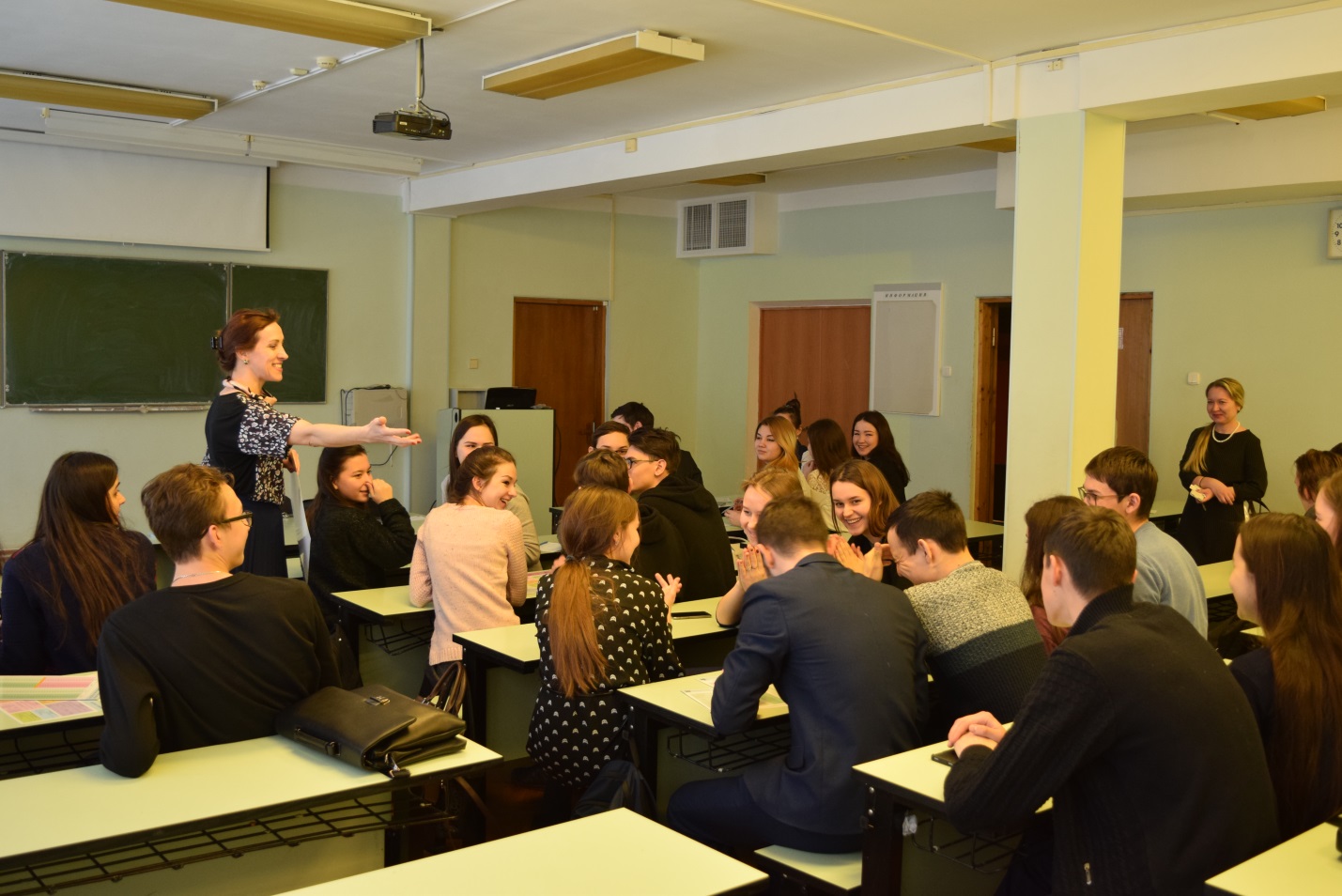 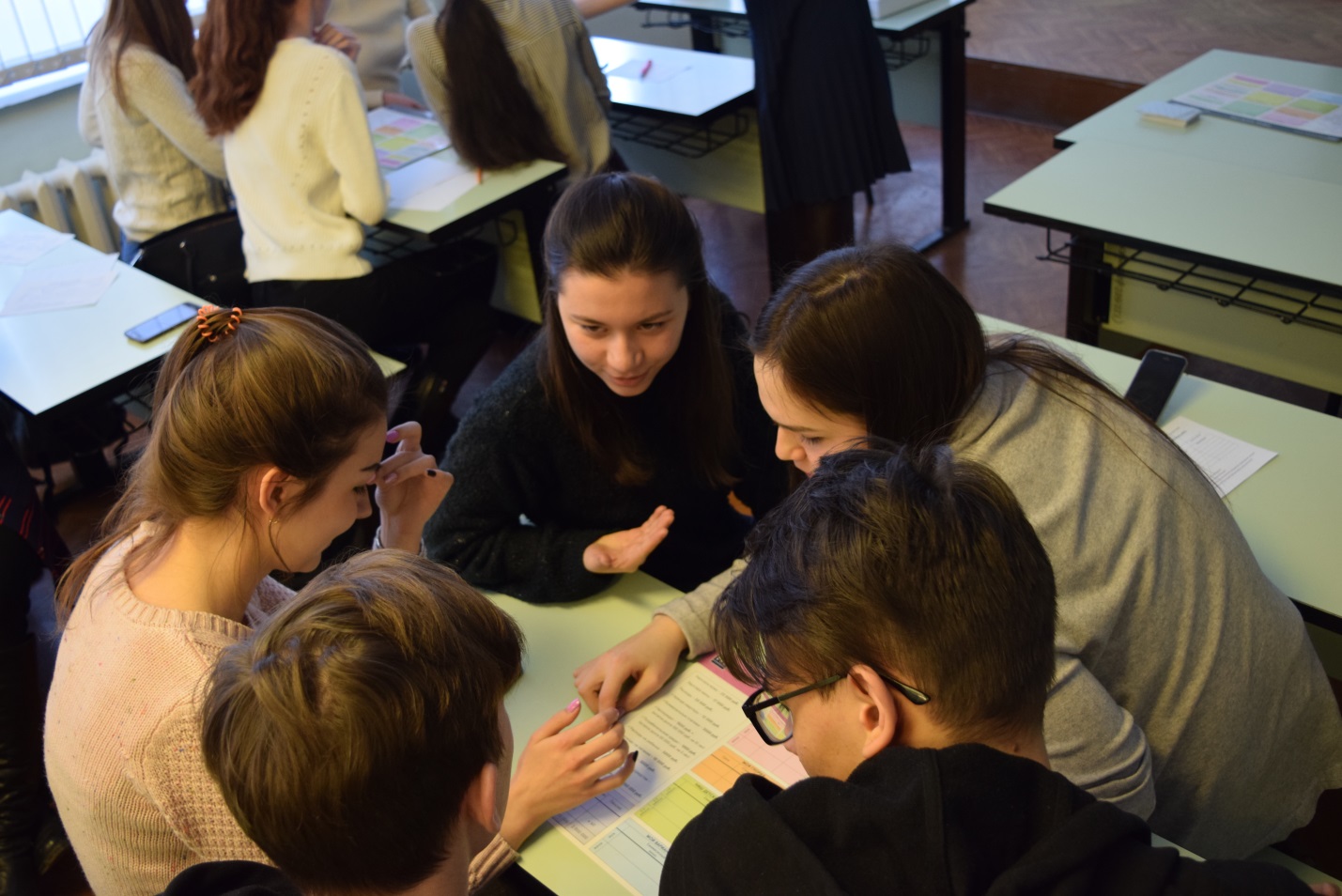 